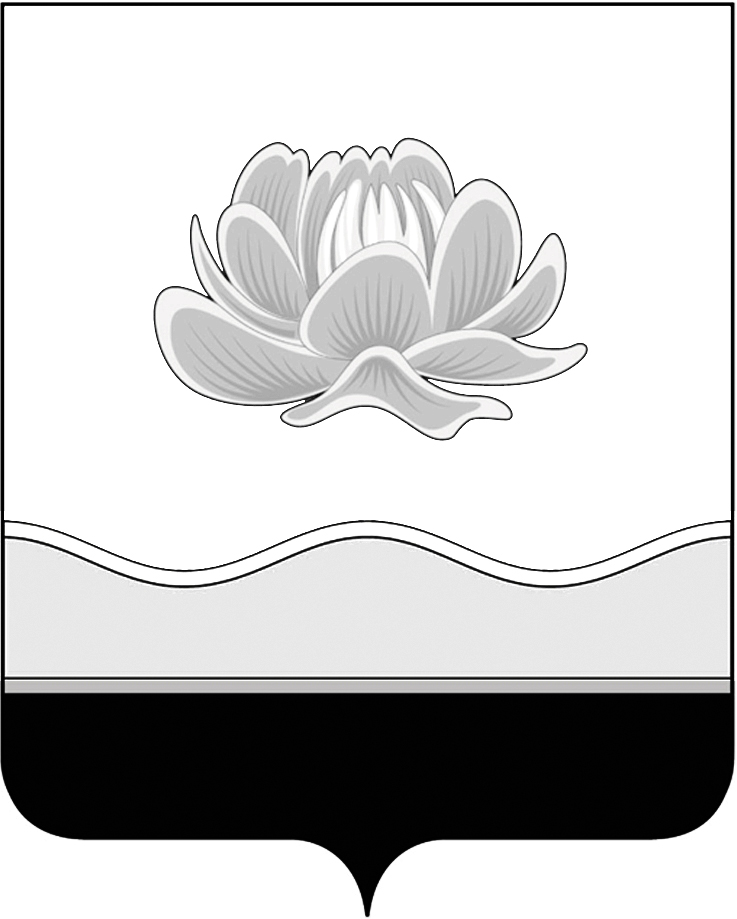 Российская ФедерацияКемеровская область Мысковский городской округСовет народных депутатов Мысковского городского округа(шестой созыв)Р Е Ш Е Н И Еот 25 октября 2018г. № 8-нОб отмене решения Совета народных депутатов Мысковского городского округа от 24.07.2018 № 47-н «Об установлении платы на коммунальную услугу по обращению с твердыми коммунальными отходами для собственников жилых домов (домовладений), садоводческих, огороднических и дачных некоммерческих объединений граждан, расположенных на территории Мысковского городского округа»ПринятоСоветом народных депутатовМысковского городского округа23 октября 2018 годаРуководствуясь Федеральным законом от 24.06.1998 № 89-ФЗ «Об отходах производства и потребления», статьей 32 Устава Мысковского городского округа, рассмотрев протест прокурора города Мыски от 14.08.2018 № 7-2-2018 на решение Совета народных депутатов Мысковского городского округа от 24.07.2018 № 47-н «Об установлении платы на коммунальную услугу по обращению с твердыми коммунальными отходами для собственников жилых домов (домовладений), садоводческих, огороднических и дачных некоммерческих объединений граждан, расположенных на территории Мысковского городского округа», Совет народных депутатов Мысковского городского округа р е ш и л:1. Протест прокурора города Мыски от 14.08.2018 № 7-2-2018 на решение Совета народных депутатов Мысковского городского округа от 24.07.2018 № 47-н «Об установлении платы на коммунальную услугу по обращению с твердыми коммунальными отходами для собственников жилых домов (домовладений), садоводческих, огороднических и дачных некоммерческих объединений граждан, расположенных на территории Мысковского городского округа» удовлетворить.2. Отменить решение Совета народных депутатов Мысковского городского округа от 24.07.2018 № 47-н «Об установлении платы на коммунальную услугу по обращению с твердыми коммунальными отходами для собственников жилых домов (домовладений), садоводческих, огороднических и дачных некоммерческих объединений граждан, расположенных на территории Мысковского городского округа».3. Настоящее решение направить главе Мысковского городского округа для подписания и опубликования (обнародования) в установленном порядке.4. Настоящее решение направить в прокуратуру города Мыски. 5. Настоящее решение вступает в силу со дня, следующего за днем его официального опубликования. 6. Контроль за исполнением настоящего решения возложить на комитет Совета народных депутатов Мысковского городского округа по развитию местного самоуправления и безопасности (Е.А. Краснов).Председатель Совета народных депутатовМысковского городского округа                                                                      Е.В. ТимофеевГлава Мысковского городского округа                                                              Д.Л. Иванов